Dear Resident,Formal Consultation: Chalvey Residents’ Parking Scheme (Zone L)You may be aware that we have conducted a number of consultations over the past few years to introduce a residents’ permit scheme to several locations in Chalvey, however due to a number of issues we have been unable to progress with this successfully.  Please note we have not included Hilperton Road and Burlington Avenue in the previous proposals so please do not be alarmed if this is the first time you have been made aware of this.A number of amendments have been requested during the previous consultations which include:A request for 2 residents permits per household (we were previously only proposing 1 permit).A review of the existing residents permit scheme on The Crescent to see if this can be included in the new proposals.A request to introduce this scheme as one large zone instead of individual ones.One hour free parking to assist visitors and customers visiting the local businesses.We have taken into consideration all the feedback we have received to date and have designed a resident’s permit scheme based on this. However when designing the scheme we have also made a decision to review the existing resident permit zones in the vicinity, including your zone and we are now proposing to extend this to include a number of other locations.What is being proposed?We are proposing the same restriction that is currently in place on The Crescent, Hilperton Road and Burlington Avenue. A residents permit scheme that applies Monday-Saturday 8am-7pm with an option of 1 hour free parking and a no return period within 1 hour. At all other times and Sundays, only permit holders and their visitors can park in this zone. This zone will be titled Zone L and we are proposing this to include the following locations:The Crescent, Hilperton Road, Burlington Avenue, Chalvey Road East, College Avenue, Martin Road, Ragstone Road, Kings Road, 160-196 Windsor Road.We would also like to inform you when designing this scheme we have taken into consideration the petition received from Burlington Avenue and Hilperton Road residents in December 2020 which requested us to review the existing residents permit scheme to see if any additional parking spaces can be created. We have reviewed the existing parking restrictions as part of this scheme and can confirm we have been able to create approximately 10 additional parking spaces. A plan of the proposed scheme and the legal documents can be viewed on Slough Borough Councils website: www.slough.gov.uk/consultationsWe have also enclosed a ‘Frequently Asked Questions’ document which provides more detail on the scheme being proposed. Please read this as it will help answer any questions you may have.Have your sayWe would like your views on the proposal. The formal consultation period will last for 21 days from the date of this letter. The online survey or questionnaire should be submitted by no later than 5pm on 10/09/2021.  Whilst your comments are welcome, due to the extent of the consultation, I regret that I cannot enter into correspondence with individual residents.You can respond to the questionnaire below in one of the following ways:online at www.slough.gov.uk/consultationsemailing a copy of your questionnaire to Parking@slough.gov.uk3. via postal address- Parking Development, Slough Borough Council Observatory House, 25 Windsor Road, Slough SL1 2ELOnce the consultation period has ended, we will analyse and discuss the outcome of the consultation with your Ward Councilors. Once a collective decision has been made on our next steps, we will ensure all residents and business owners are notified.  Yours faithfullyChristian Camilleri-EngineerFrequently Asked QuestionsWhat are the restrictions being proposed?We are proposing the same restriction that is currently in place on The Crescent, Hilperton Road and Burlington Avenue. A residents permit scheme that applies Monday-Saturday 8am-7pm with an option of 1 hour free parking and a no return period within 1 hour. At the other times and Sundays, only permit holders and their visitors can park. This zone will be titled Zone L and we are proposing this to include the following locations:The Crescent, Hilperton Road, Burlington Avenue, Chalvey Road East, College Avenue, Martin Road, Ragstone Road, Kings Road, 160-196 Windsor Road.How many residents permit are being proposed per household?We are proposing 2 residents permits per household to all properties, however this does not include the even numbered properties on Ragstone Road. As these properties have access to off street parking, they will not be entitled to purchase any residents permits however they can take advantage of all the other aspects of a residents permit scheme e.g. purchasing visitors vouchers. We have been reluctant to allow 2 permits per household in previous consultations as our data does not show there to be sufficient kerb capacity to accommodate this. However this is something that has been regularly requested by residents and the ward Councillors and therefore we are now including this in this proposed scheme. However please note purchasing a residents permit does not guarantee you parking on the public highway and under no circumstances will a refund be issued.There is an existing resident’s permit scheme on my road and I have been issued with 3 residents permits, will I still be able to keep the third permit if this scheme is introduced?Any resident that has been issued with a third permit will be able to make use of this until it expires, however once it has expired you will not be issued with a third permit. We will only be allowing 2 permits per household.We will however continue to monitor the kerb capacity against the number of resident permits issued to see if any additional permits can be issued.How much is a resident’s permit?Residents parking permits are issued for 1 year and cost:£45 for a 1st residents permit£90 for a 2nd residents permitI live in a new development (flat or houses), am I eligible for a residents permit?We have been working with our Planning team who have confirmed some properties are not eligible for a residents permit due to the conditions stated in their planning permission. Please note if you have received this letter, it is confirmation that you are permitted to purchase a residents permit under this scheme. How much are visitor’s vouchers?All vouchers are sold in bundles of 5 (for example you would pay £4 and receive 5 x 3 hour vouchers);3 hours - £46 hours - £812 hours - £1224 hours - £20Residents over 60 receive a 50% discount - proof of age will need to be provided.Is there a limit on the number of visitor’s vouchers I can purchase?There is a limit of 720 hours per household per annum.What documentation do I have to provide in order to purchase visitors vouchers?You must supply proof of address to be eligible to purchase visitors vouchers.What are the different types of permits?Residents, Business and Carers permit.How much is a business permit?A maximum of 1 permit is permitted per property and they are issued yearly at a cost of £300. This can be purchased using our online system. When applying for a business permit you must supply proof of company residency, proof of vehicle ownership and proof of employment.How much is a carers permit?A maximum of 1 parking permit is permitted per property and they are issued yearly at a cost of £25. When applying for a carers permit you must supply proof of residency and proof that you are in need of or have a carer.A carers permit can be purchased by completing an application form and visiting our Parking Shop. Contact details for The Parking Shop can be found in the following link; http://www.slough.gov.uk/parking-travel-and-roads/parking-permits.aspx.  How will my residential parking zone be enforced?The PermitSmarti system is linked to the Civil Enforcements Officers handhelds. The vehicle your resident, business permit or visitor voucher is registered to will appear on the handheld showing the expiry date/ time and the zone that it is for.  How often will the Zone be patrolled?Our Civil Enforcement Officers will visit 1-2 times a day. However you can also report any vehicles which you feel are parked in contravention to our control room by calling 01753 825428 and a CEO will be sent to this location.I have access to off-street parking (garage/ driveway), do I still need to purchase a residents permit?No you do not need to purchase residents permits or visitors vouchers if you are parking on your driveway/ in your garage. These are only required if you choose to park on the public highway.I have a valid blue badge, do I still need to purchase a residents permit/ visitors voucher?No. Blue badge holders are exempt however you must ensure you have a valid blue badge clearly on display in your vehicle as otherwise you run the risk of being issued with a PCN.I have a motorcycle, do I still need to purchase a residents permit/ visitors voucher?Motorcycles do not require a resident permit or visitors voucher.Formal Consultation: Chalvey Residents’ Parking Scheme (Zone L) Q1 Please inform us of your road name and house number? Please note: We can only accept one response per household (Personal details will not be published, but we need the information for our analysis)…………………………………………………………………………Q2 Are you responding as a resident or business?            Resident          Business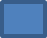 Q3 Is it difficult to park in your road?     Yes                  No                Sometimes Q4 Do you support the introduction of new/amended parking controls in your road/zone?     Yes                  No               Q5 If parking controls were introduced/amended in your road/zone, do you support the proposed operational times of - Monday-Saturday 8am-7pm with an option of 1 hour free parking and a no return within 1 hour. At all other times and Sundays permit holders only?     Yes                  No               Q6 Which (if any) of these parking problems occur in your road/area?     Commuter                                                Parents dropping/picking school children      Shop or business staff / customers          Multi car households      Use of bins to reserve a space                 Overspill from nearby parking schemes     Trade vans / oversized vehicles               Non-local vehiclesQ7 Please use this space for any further comments.………………………………………………………………………………………………………………………………………………………………………………………………………………………………………………………………………………………………………………………………………………………………………………………………………………………………………………………………………………………………Thank you for completing the questionnaire.  Please return to us at:   Parking Development, Slough Borough Council, Observatory House, 25 Windsor Road, Slough, SL1 2EL. Or email to parking@slough.gov.uk. The survey can also be completed online by visiting www.slough.gov.uk/consultations20/08/2021The OccupierDirectorate:Place20/08/2021The OccupierContact Name:Parking Services20/08/2021The OccupierContact No:01753 47511120/08/2021The OccupierEmail:parking@slough.gov.uk20/08/2021The Occupier